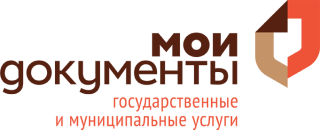 МФЦ начал прием заявлений о включении в список избирателей31 января все центры «Мои документы» Ленинградской области начали предоставление услуги по приему заявлений о включении в список избирателей, желающих принять участие в выборах президента России 18 марта 2018 года не по месту регистрации, а по месту нахождения.Прием заявлений стартует сегодня, за 45 дней до голосования, а заканчивается за 5 суток, то есть 12 марта 2018 года.Помимо МФЦ подать заявление можно он-лайн через портал Госуслуг (www.gosuslugi.ru) или в пункте приема территориальной избирательной комиссии.«Услуга будет доступна не только во всех 33 МФЦ «Мои Документы», но и в удаленных рабочих местах (УРМ), расположенных практически во всех поселениях региона», - комментирует директор ГБУ ЛО «МФЦ» Сергей Есипов.Для получения услуги заявителю необходимо обратиться в МФЦ с паспортом лично. Заявление может быть подано только один раз.Филиалы многофункционального центра работают ежедневно с 9 утра до 9 вечера. С адресами и графиком работы удаленных рабочих мест МФЦ можно ознакомиться на сайте www.mfc47.ru.Пресс-секретарь ГБУ ЛО «МФЦ» Юлия Ивановаpress@mfc47.ru